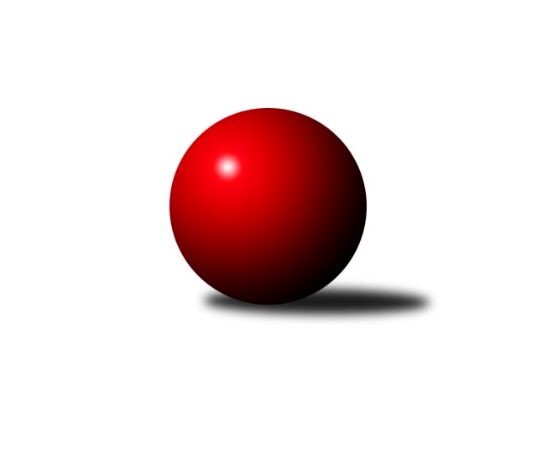 Č.1Ročník 2016/2017	24.5.2024 Krajský přebor OL  2016/2017Statistika 1. kolaTabulka družstev:		družstvo	záp	výh	rem	proh	skore	sety	průměr	body	plné	dorážka	chyby	1.	KK Šumperk ˝C˝	1	1	0	0	7.0 : 1.0 	(6.0 : 6.0)	2565	2	1770	795	29	2.	TJ Horní Benešov ˝C˝	1	1	0	0	6.5 : 1.5 	(8.0 : 4.0)	2562	2	1821	741	41	3.	TJ Kovohutě Břidličná ˝B˝	1	1	0	0	6.0 : 2.0 	(7.0 : 5.0)	2459	2	1703	756	26	4.	Sokol Přemyslovice ˝B˝	1	1	0	0	5.0 : 3.0 	(7.0 : 5.0)	2430	2	1712	718	39	5.	KK Jiskra Rýmařov ˝B˝	0	0	0	0	0.0 : 0.0 	(0.0 : 0.0)	0	0	0	0	0	6.	TJ Horní Benešov ˝D˝	0	0	0	0	0.0 : 0.0 	(0.0 : 0.0)	0	0	0	0	0	7.	KK Lipník nad Bečvou ˝A˝	0	0	0	0	0.0 : 0.0 	(0.0 : 0.0)	0	0	0	0	0	8.	KK Zábřeh  ˝C˝	0	0	0	0	0.0 : 0.0 	(0.0 : 0.0)	0	0	0	0	0	9.	KK Šumperk ˝B˝	1	0	0	1	3.0 : 5.0 	(5.0 : 7.0)	2376	0	1672	704	40	10.	TJ Tatran Litovel	1	0	0	1	2.0 : 6.0 	(5.0 : 7.0)	2333	0	1652	681	40	11.	Spartak Přerov ˝C˝	1	0	0	1	1.5 : 6.5 	(4.0 : 8.0)	2476	0	1780	696	63	12.	TJ Pozemstav Prostějov	1	0	0	1	1.0 : 7.0 	(6.0 : 6.0)	2510	0	1743	767	40Tabulka doma:		družstvo	záp	výh	rem	proh	skore	sety	průměr	body	maximum	minimum	1.	TJ Horní Benešov ˝C˝	1	1	0	0	6.5 : 1.5 	(8.0 : 4.0)	2562	2	2562	2562	2.	TJ Kovohutě Břidličná ˝B˝	1	1	0	0	6.0 : 2.0 	(7.0 : 5.0)	2459	2	2459	2459	3.	Sokol Přemyslovice ˝B˝	1	1	0	0	5.0 : 3.0 	(7.0 : 5.0)	2430	2	2430	2430	4.	KK Jiskra Rýmařov ˝B˝	0	0	0	0	0.0 : 0.0 	(0.0 : 0.0)	0	0	0	0	5.	KK Šumperk ˝B˝	0	0	0	0	0.0 : 0.0 	(0.0 : 0.0)	0	0	0	0	6.	TJ Horní Benešov ˝D˝	0	0	0	0	0.0 : 0.0 	(0.0 : 0.0)	0	0	0	0	7.	KK Lipník nad Bečvou ˝A˝	0	0	0	0	0.0 : 0.0 	(0.0 : 0.0)	0	0	0	0	8.	KK Zábřeh  ˝C˝	0	0	0	0	0.0 : 0.0 	(0.0 : 0.0)	0	0	0	0	9.	TJ Tatran Litovel	0	0	0	0	0.0 : 0.0 	(0.0 : 0.0)	0	0	0	0	10.	KK Šumperk ˝C˝	0	0	0	0	0.0 : 0.0 	(0.0 : 0.0)	0	0	0	0	11.	Spartak Přerov ˝C˝	0	0	0	0	0.0 : 0.0 	(0.0 : 0.0)	0	0	0	0	12.	TJ Pozemstav Prostějov	1	0	0	1	1.0 : 7.0 	(6.0 : 6.0)	2510	0	2510	2510Tabulka venku:		družstvo	záp	výh	rem	proh	skore	sety	průměr	body	maximum	minimum	1.	KK Šumperk ˝C˝	1	1	0	0	7.0 : 1.0 	(6.0 : 6.0)	2565	2	2565	2565	2.	KK Lipník nad Bečvou ˝A˝	0	0	0	0	0.0 : 0.0 	(0.0 : 0.0)	0	0	0	0	3.	Sokol Přemyslovice ˝B˝	0	0	0	0	0.0 : 0.0 	(0.0 : 0.0)	0	0	0	0	4.	TJ Horní Benešov ˝D˝	0	0	0	0	0.0 : 0.0 	(0.0 : 0.0)	0	0	0	0	5.	KK Jiskra Rýmařov ˝B˝	0	0	0	0	0.0 : 0.0 	(0.0 : 0.0)	0	0	0	0	6.	TJ Horní Benešov ˝C˝	0	0	0	0	0.0 : 0.0 	(0.0 : 0.0)	0	0	0	0	7.	KK Zábřeh  ˝C˝	0	0	0	0	0.0 : 0.0 	(0.0 : 0.0)	0	0	0	0	8.	TJ Pozemstav Prostějov	0	0	0	0	0.0 : 0.0 	(0.0 : 0.0)	0	0	0	0	9.	TJ Kovohutě Břidličná ˝B˝	0	0	0	0	0.0 : 0.0 	(0.0 : 0.0)	0	0	0	0	10.	KK Šumperk ˝B˝	1	0	0	1	3.0 : 5.0 	(5.0 : 7.0)	2376	0	2376	2376	11.	TJ Tatran Litovel	1	0	0	1	2.0 : 6.0 	(5.0 : 7.0)	2333	0	2333	2333	12.	Spartak Přerov ˝C˝	1	0	0	1	1.5 : 6.5 	(4.0 : 8.0)	2476	0	2476	2476Tabulka podzimní části:		družstvo	záp	výh	rem	proh	skore	sety	průměr	body	doma	venku	1.	KK Šumperk ˝C˝	1	1	0	0	7.0 : 1.0 	(6.0 : 6.0)	2565	2 	0 	0 	0 	1 	0 	0	2.	TJ Horní Benešov ˝C˝	1	1	0	0	6.5 : 1.5 	(8.0 : 4.0)	2562	2 	1 	0 	0 	0 	0 	0	3.	TJ Kovohutě Břidličná ˝B˝	1	1	0	0	6.0 : 2.0 	(7.0 : 5.0)	2459	2 	1 	0 	0 	0 	0 	0	4.	Sokol Přemyslovice ˝B˝	1	1	0	0	5.0 : 3.0 	(7.0 : 5.0)	2430	2 	1 	0 	0 	0 	0 	0	5.	KK Jiskra Rýmařov ˝B˝	0	0	0	0	0.0 : 0.0 	(0.0 : 0.0)	0	0 	0 	0 	0 	0 	0 	0	6.	TJ Horní Benešov ˝D˝	0	0	0	0	0.0 : 0.0 	(0.0 : 0.0)	0	0 	0 	0 	0 	0 	0 	0	7.	KK Lipník nad Bečvou ˝A˝	0	0	0	0	0.0 : 0.0 	(0.0 : 0.0)	0	0 	0 	0 	0 	0 	0 	0	8.	KK Zábřeh  ˝C˝	0	0	0	0	0.0 : 0.0 	(0.0 : 0.0)	0	0 	0 	0 	0 	0 	0 	0	9.	KK Šumperk ˝B˝	1	0	0	1	3.0 : 5.0 	(5.0 : 7.0)	2376	0 	0 	0 	0 	0 	0 	1	10.	TJ Tatran Litovel	1	0	0	1	2.0 : 6.0 	(5.0 : 7.0)	2333	0 	0 	0 	0 	0 	0 	1	11.	Spartak Přerov ˝C˝	1	0	0	1	1.5 : 6.5 	(4.0 : 8.0)	2476	0 	0 	0 	0 	0 	0 	1	12.	TJ Pozemstav Prostějov	1	0	0	1	1.0 : 7.0 	(6.0 : 6.0)	2510	0 	0 	0 	1 	0 	0 	0Tabulka jarní části:		družstvo	záp	výh	rem	proh	skore	sety	průměr	body	doma	venku	1.	KK Šumperk ˝B˝	0	0	0	0	0.0 : 0.0 	(0.0 : 0.0)	0	0 	0 	0 	0 	0 	0 	0 	2.	KK Lipník nad Bečvou ˝A˝	0	0	0	0	0.0 : 0.0 	(0.0 : 0.0)	0	0 	0 	0 	0 	0 	0 	0 	3.	Sokol Přemyslovice ˝B˝	0	0	0	0	0.0 : 0.0 	(0.0 : 0.0)	0	0 	0 	0 	0 	0 	0 	0 	4.	TJ Horní Benešov ˝D˝	0	0	0	0	0.0 : 0.0 	(0.0 : 0.0)	0	0 	0 	0 	0 	0 	0 	0 	5.	KK Jiskra Rýmařov ˝B˝	0	0	0	0	0.0 : 0.0 	(0.0 : 0.0)	0	0 	0 	0 	0 	0 	0 	0 	6.	TJ Horní Benešov ˝C˝	0	0	0	0	0.0 : 0.0 	(0.0 : 0.0)	0	0 	0 	0 	0 	0 	0 	0 	7.	KK Zábřeh  ˝C˝	0	0	0	0	0.0 : 0.0 	(0.0 : 0.0)	0	0 	0 	0 	0 	0 	0 	0 	8.	TJ Tatran Litovel	0	0	0	0	0.0 : 0.0 	(0.0 : 0.0)	0	0 	0 	0 	0 	0 	0 	0 	9.	TJ Pozemstav Prostějov	0	0	0	0	0.0 : 0.0 	(0.0 : 0.0)	0	0 	0 	0 	0 	0 	0 	0 	10.	TJ Kovohutě Břidličná ˝B˝	0	0	0	0	0.0 : 0.0 	(0.0 : 0.0)	0	0 	0 	0 	0 	0 	0 	0 	11.	KK Šumperk ˝C˝	0	0	0	0	0.0 : 0.0 	(0.0 : 0.0)	0	0 	0 	0 	0 	0 	0 	0 	12.	Spartak Přerov ˝C˝	0	0	0	0	0.0 : 0.0 	(0.0 : 0.0)	0	0 	0 	0 	0 	0 	0 	0 Zisk bodů pro družstvo:		jméno hráče	družstvo	body	zápasy	v %	dílčí body	sety	v %	1.	Zdeněk Fiury ml. ml.	TJ Kovohutě Břidličná ˝B˝ 	1	/	1	(100%)	2	/	2	(100%)	2.	Barbora Bártková 	TJ Horní Benešov ˝C˝ 	1	/	1	(100%)	2	/	2	(100%)	3.	Aneta Kubešová 	TJ Horní Benešov ˝C˝ 	1	/	1	(100%)	2	/	2	(100%)	4.	Miloslav Petrů 	TJ Horní Benešov ˝C˝ 	1	/	1	(100%)	2	/	2	(100%)	5.	Eliška Dokoupilová 	KK Šumperk ˝B˝ 	1	/	1	(100%)	2	/	2	(100%)	6.	Tomáš Fiury 	TJ Kovohutě Břidličná ˝B˝ 	1	/	1	(100%)	2	/	2	(100%)	7.	Jiří Kankovský 	Sokol Přemyslovice ˝B˝ 	1	/	1	(100%)	2	/	2	(100%)	8.	Marek Kankovský 	Sokol Přemyslovice ˝B˝ 	1	/	1	(100%)	2	/	2	(100%)	9.	Stanislav Brosinger 	TJ Tatran Litovel 	1	/	1	(100%)	2	/	2	(100%)	10.	Tomáš Zatloukal 	Sokol Přemyslovice ˝B˝ 	1	/	1	(100%)	2	/	2	(100%)	11.	Ján Ludrovský 	KK Šumperk ˝B˝ 	1	/	1	(100%)	2	/	2	(100%)	12.	Martin Rédr 	Spartak Přerov ˝C˝ 	1	/	1	(100%)	2	/	2	(100%)	13.	Martin Sedlář 	KK Šumperk ˝C˝ 	1	/	1	(100%)	2	/	2	(100%)	14.	David Rozsypal 	TJ Pozemstav Prostějov 	1	/	1	(100%)	2	/	2	(100%)	15.	Jaromír Rabenseifner 	KK Šumperk ˝C˝ 	1	/	1	(100%)	1	/	2	(50%)	16.	Zdeněk Smrža 	TJ Horní Benešov ˝C˝ 	1	/	1	(100%)	1	/	2	(50%)	17.	Vilém Berger 	TJ Kovohutě Břidličná ˝B˝ 	1	/	1	(100%)	1	/	2	(50%)	18.	Jiří Kráčmar 	TJ Tatran Litovel 	1	/	1	(100%)	1	/	2	(50%)	19.	Růžena Smrčková 	KK Šumperk ˝B˝ 	1	/	1	(100%)	1	/	2	(50%)	20.	Zdeněk Fiury st. st.	TJ Kovohutě Břidličná ˝B˝ 	1	/	1	(100%)	1	/	2	(50%)	21.	Michal Strachota 	KK Šumperk ˝C˝ 	1	/	1	(100%)	1	/	2	(50%)	22.	Pavel Heinisch 	KK Šumperk ˝C˝ 	1	/	1	(100%)	1	/	2	(50%)	23.	Jaroslav Vymazal 	KK Šumperk ˝C˝ 	1	/	1	(100%)	1	/	2	(50%)	24.	Jan Lenhart 	Spartak Přerov ˝C˝ 	0.5	/	1	(50%)	1	/	2	(50%)	25.	David Kaluža 	TJ Horní Benešov ˝C˝ 	0.5	/	1	(50%)	1	/	2	(50%)	26.	Miroslav Plachý 	TJ Pozemstav Prostějov 	0	/	1	(0%)	1	/	2	(50%)	27.	Jaroslav Ďulík 	TJ Tatran Litovel 	0	/	1	(0%)	1	/	2	(50%)	28.	Miroslav Sigmund 	TJ Tatran Litovel 	0	/	1	(0%)	1	/	2	(50%)	29.	Václav Kovařík 	TJ Pozemstav Prostějov 	0	/	1	(0%)	1	/	2	(50%)	30.	Josef Veselý 	TJ Kovohutě Břidličná ˝B˝ 	0	/	1	(0%)	1	/	2	(50%)	31.	Lukáš Vybíral 	Sokol Přemyslovice ˝B˝ 	0	/	1	(0%)	1	/	2	(50%)	32.	Josef Čapka 	TJ Pozemstav Prostějov 	0	/	1	(0%)	1	/	2	(50%)	33.	Josef Jurda 	TJ Pozemstav Prostějov 	0	/	1	(0%)	1	/	2	(50%)	34.	Martin Holas 	Spartak Přerov ˝C˝ 	0	/	1	(0%)	1	/	2	(50%)	35.	Bedřiška Šrotová 	KK Šumperk ˝B˝ 	0	/	1	(0%)	0	/	2	(0%)	36.	Ludmila Mederová 	KK Šumperk ˝B˝ 	0	/	1	(0%)	0	/	2	(0%)	37.	Milan Smékal 	Sokol Přemyslovice ˝B˝ 	0	/	1	(0%)	0	/	2	(0%)	38.	Michal Symerský 	Spartak Přerov ˝C˝ 	0	/	1	(0%)	0	/	2	(0%)	39.	Jiří Hradílek 	Spartak Přerov ˝C˝ 	0	/	1	(0%)	0	/	2	(0%)	40.	Michael Dostál 	TJ Horní Benešov ˝C˝ 	0	/	1	(0%)	0	/	2	(0%)	41.	Milan Vymazal 	KK Šumperk ˝C˝ 	0	/	1	(0%)	0	/	2	(0%)	42.	Martin Bartoš 	Spartak Přerov ˝C˝ 	0	/	1	(0%)	0	/	2	(0%)	43.	Petr Otáhal 	TJ Kovohutě Břidličná ˝B˝ 	0	/	1	(0%)	0	/	2	(0%)	44.	Jaromír Janošec 	TJ Tatran Litovel 	0	/	1	(0%)	0	/	2	(0%)	45.	Jaroslav Vidim 	TJ Tatran Litovel 	0	/	1	(0%)	0	/	2	(0%)	46.	Miroslav Ondrouch 	Sokol Přemyslovice ˝B˝ 	0	/	1	(0%)	0	/	2	(0%)Průměry na kuželnách:		kuželna	průměr	plné	dorážka	chyby	výkon na hráče	1.	KK Jiskra Rýmařov, 1-4	2544	1796	748	50.5	(424.1)	2.	TJ  Prostějov, 1-4	2537	1756	781	34.5	(422.9)	3.	 Horní Benešov, 1-4	2531	1781	749	50.0	(421.9)	4.	Sokol Přemyslovice, 1-4	2403	1692	711	39.5	(400.5)	5.	TJ Kovohutě Břidličná, 1-2	2396	1677	718	33.0	(399.3)Nejlepší výkony na kuželnách:KK Jiskra Rýmařov, 1-4KK Jiskra Rýmařov ˝B˝	2548	1. kolo	Petr Chlachula 	KK Jiskra Rýmařov ˝B˝	453	1. koloKK Zábřeh  ˝C˝	2541	1. kolo	Mykola Vološčuk 	KK Zábřeh  ˝C˝	436	1. kolo		. kolo	Miroslav Bodanský 	KK Zábřeh  ˝C˝	436	1. kolo		. kolo	Romana Valová 	KK Jiskra Rýmařov ˝B˝	435	1. kolo		. kolo	Jiří Karafiát 	KK Zábřeh  ˝C˝	426	1. kolo		. kolo	Martin Mikeska 	KK Jiskra Rýmařov ˝B˝	426	1. kolo		. kolo	Jiří Srovnal 	KK Zábřeh  ˝C˝	416	1. kolo		. kolo	Jiří Polášek 	KK Jiskra Rýmařov ˝B˝	415	1. kolo		. kolo	František Langer 	KK Zábřeh  ˝C˝	414	1. kolo		. kolo	Tomáš Pěnička 	KK Zábřeh  ˝C˝	413	1. koloTJ  Prostějov, 1-4KK Šumperk ˝C˝	2565	1. kolo	Pavel Heinisch 	KK Šumperk ˝C˝	458	1. koloTJ Pozemstav Prostějov	2510	1. kolo	Jaroslav Vymazal 	KK Šumperk ˝C˝	445	1. kolo		. kolo	Miroslav Plachý 	TJ Pozemstav Prostějov	441	1. kolo		. kolo	Martin Sedlář 	KK Šumperk ˝C˝	436	1. kolo		. kolo	Josef Jurda 	TJ Pozemstav Prostějov	435	1. kolo		. kolo	David Rozsypal 	TJ Pozemstav Prostějov	432	1. kolo		. kolo	Michal Strachota 	KK Šumperk ˝C˝	421	1. kolo		. kolo	Jaromír Rabenseifner 	KK Šumperk ˝C˝	420	1. kolo		. kolo	Václav Kovařík 	TJ Pozemstav Prostějov	417	1. kolo		. kolo	Josef Čapka 	TJ Pozemstav Prostějov	399	1. kolo Horní Benešov, 1-4TJ Horní Benešov ˝D˝	2583	1. kolo	Jiří Hendrych 	TJ Horní Benešov ˝D˝	467	1. koloTJ Horní Benešov ˝C˝	2562	1. kolo	Petr Hendrych 	KK Lipník nad Bečvou ˝A˝	462	1. koloKK Lipník nad Bečvou ˝A˝	2505	1. kolo	Richard Štětka 	KK Lipník nad Bečvou ˝A˝	460	1. koloSpartak Přerov ˝C˝	2476	1. kolo	Aneta Kubešová 	TJ Horní Benešov ˝C˝	456	1. kolo		. kolo	Michal Blažek 	TJ Horní Benešov ˝D˝	445	1. kolo		. kolo	Jaromír Hendrych st. 	TJ Horní Benešov ˝D˝	442	1. kolo		. kolo	Miloslav Petrů 	TJ Horní Benešov ˝C˝	432	1. kolo		. kolo	Jan Lenhart 	Spartak Přerov ˝C˝	432	1. kolo		. kolo	David Kaluža 	TJ Horní Benešov ˝C˝	432	1. kolo		. kolo	Barbora Bártková 	TJ Horní Benešov ˝C˝	431	1. koloSokol Přemyslovice, 1-4Sokol Přemyslovice ˝B˝	2430	1. kolo	Marek Kankovský 	Sokol Přemyslovice ˝B˝	444	1. koloKK Šumperk ˝B˝	2376	1. kolo	Ján Ludrovský 	KK Šumperk ˝B˝	419	1. kolo		. kolo	Růžena Smrčková 	KK Šumperk ˝B˝	419	1. kolo		. kolo	Jiří Kankovský 	Sokol Přemyslovice ˝B˝	411	1. kolo		. kolo	Eliška Dokoupilová 	KK Šumperk ˝B˝	405	1. kolo		. kolo	Tomáš Zatloukal 	Sokol Přemyslovice ˝B˝	398	1. kolo		. kolo	Miroslav Ondrouch 	Sokol Přemyslovice ˝B˝	397	1. kolo		. kolo	Lukáš Vybíral 	Sokol Přemyslovice ˝B˝	394	1. kolo		. kolo	Milan Smékal 	Sokol Přemyslovice ˝B˝	386	1. kolo		. kolo	Ludmila Mederová 	KK Šumperk ˝B˝	382	1. koloTJ Kovohutě Břidličná, 1-2TJ Kovohutě Břidličná ˝B˝	2459	1. kolo	Zdeněk Fiury ml. ml.	TJ Kovohutě Břidličná ˝B˝	458	1. koloTJ Tatran Litovel	2333	1. kolo	Tomáš Fiury 	TJ Kovohutě Břidličná ˝B˝	431	1. kolo		. kolo	Jiří Kráčmar 	TJ Tatran Litovel	423	1. kolo		. kolo	Stanislav Brosinger 	TJ Tatran Litovel	406	1. kolo		. kolo	Vilém Berger 	TJ Kovohutě Břidličná ˝B˝	405	1. kolo		. kolo	Josef Veselý 	TJ Kovohutě Břidličná ˝B˝	399	1. kolo		. kolo	Jaromír Janošec 	TJ Tatran Litovel	398	1. kolo		. kolo	Jaroslav Vidim 	TJ Tatran Litovel	395	1. kolo		. kolo	Zdeněk Fiury st. st.	TJ Kovohutě Břidličná ˝B˝	393	1. kolo		. kolo	Petr Otáhal 	TJ Kovohutě Břidličná ˝B˝	373	1. koloČetnost výsledků:	6.5 : 1.5	1x	6.0 : 2.0	1x	5.0 : 3.0	2x	4.0 : 4.0	1x	1.0 : 7.0	1x